Please send completed order form by email to swanseacnd@phonecoop.coop or by post toSwansea C N D, 72 Heol Gwyn, Yr Alltwen, Pontardawe, SA8 3ANName………………………………………………….Name………………………………………………….Name………………………………………………….Name………………………………………………….Chrome BadgeChrome BadgeChrome BadgePrice and SizePrice and SizeQuantityQuantityAddress…………………………………………………………………………………………………………..………………………………………………………..…Post Code…………………………………………..Email address……………………………………..Address…………………………………………………………………………………………………………..………………………………………………………..…Post Code…………………………………………..Email address……………………………………..Address…………………………………………………………………………………………………………..………………………………………………………..…Post Code…………………………………………..Email address……………………………………..Address…………………………………………………………………………………………………………..………………………………………………………..…Post Code…………………………………………..Email address……………………………………..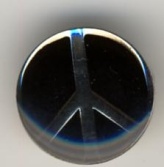 £ 2.0016 mm£ 2.0016 mmStickersStickersPrice and SizePrice and SizeQuantityQuantity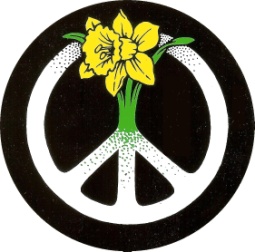 External (stick on)External (stick on)External (stick on)External (stick on)External (stick on)60 p100 mm60 p100 mmInternal (stick inside window, view from outside)Internal (stick inside window, view from outside)Internal (stick inside window, view from outside)Internal (stick inside window, view from outside)Internal (stick inside window, view from outside)60 p100 mm60 p100 mm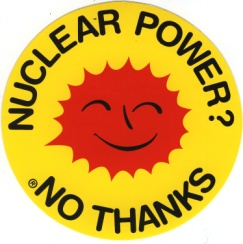 External (stick on)External (stick on)External (stick on)External (stick on)External (stick on)60 p120 mm60 p120 mmInternal (stick inside window, view from outside)Internal (stick inside window, view from outside)Internal (stick inside window, view from outside)Internal (stick inside window, view from outside)Internal (stick inside window, view from outside)60 p120 mm60 p120 mm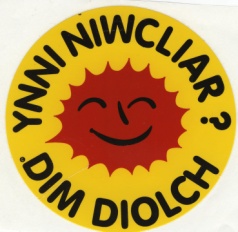 External (stick on)External (stick on)External (stick on)External (stick on)External (stick on)60 p120 mm60 p120 mmInternal (stick inside window, view from outside)Internal (stick inside window, view from outside)Internal (stick inside window, view from outside)Internal (stick inside window, view from outside)Internal (stick inside window, view from outside)60 p120 mm60 p120 mm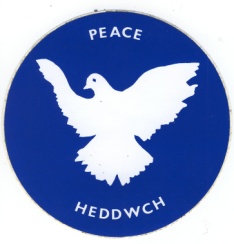 External only (stick on)External only (stick on)External only (stick on)External only (stick on)External only (stick on)60 p120 mm60 p120 mm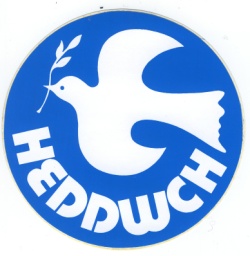 Internal only (stick inside window, view from outside)Internal only (stick inside window, view from outside)Internal only (stick inside window, view from outside)Internal only (stick inside window, view from outside)Internal only (stick inside window, view from outside)60 p130 mm60 p130 mm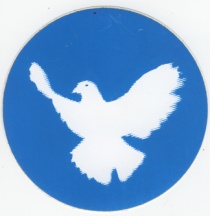 External (stick on)External (stick on)External (stick on)External (stick on)External (stick on)60 p110 mm60 p110 mmInternal (stick inside window, view from outside)Internal (stick inside window, view from outside)Internal (stick inside window, view from outside)Internal (stick inside window, view from outside)Internal (stick inside window, view from outside)60 p110 mm60 p110 mmTotal number of stickersTotal number of stickersTotal number of stickersTotal number of stickersTotal number of stickersTotal number of stickersTotal number of stickersBadgesPrice  and SizePrice  and SizeQuantityQuantityPriceand SizePriceand SizeQuantityQuantity50 p25 mm50 p25 mm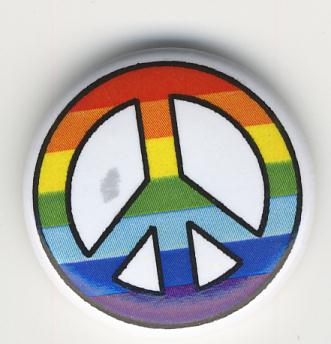 50 p25 mm50 p25 mm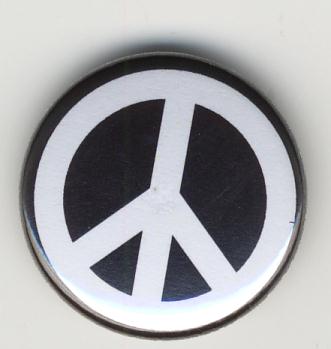 50 p25 mm50 p25 mm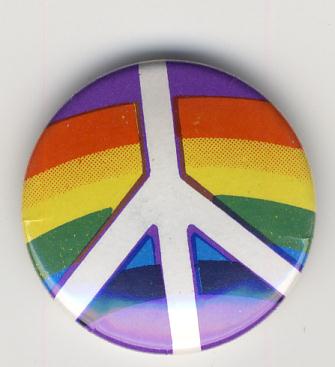 50 p25 mm50 p25 mm50 p25 mm50 p25 mm50 p25 mm50 p25 mm50 p25 mm50 p25 mm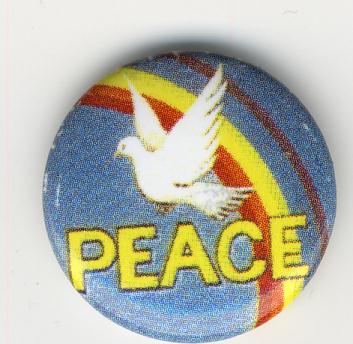 50 p25 mm50 p25 mm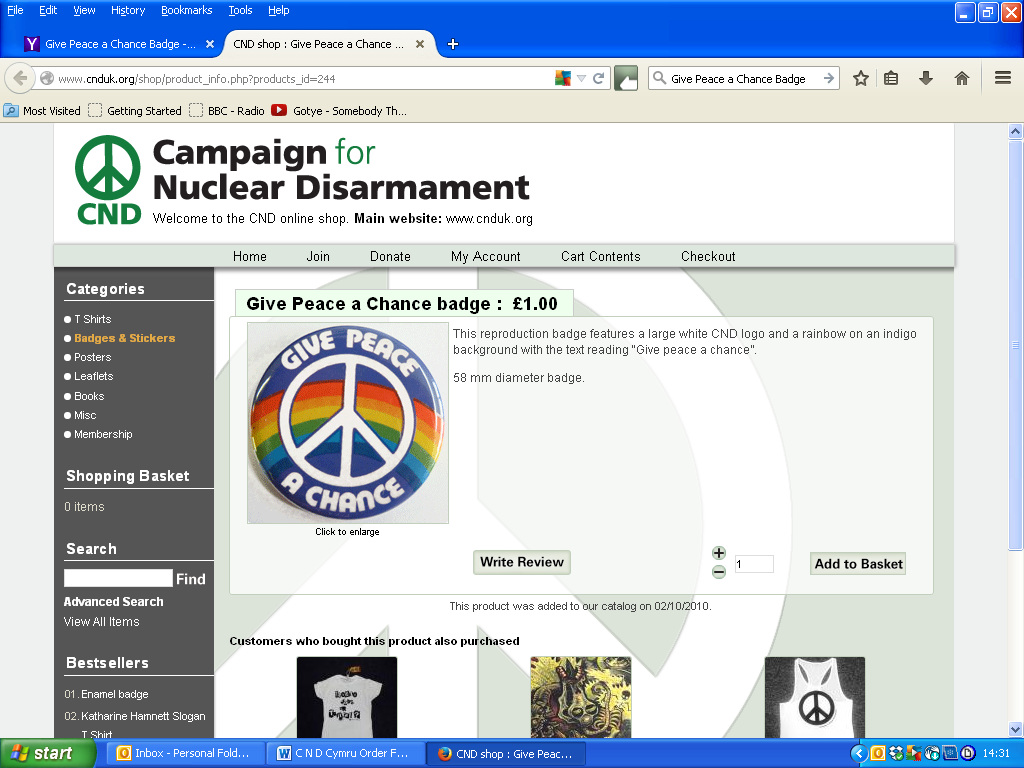 50 p38  mm50 p38  mm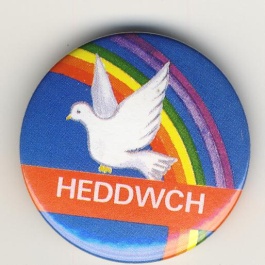 50 p38  mm50 p38  mmTotal number of 50 p badgesTotal number of 50 p badgesTotal number of 50 p badgesTotal number of 50 p badgesTotal number of £2.00 badges £0.60 =Total number of 60 p stickers £2.00 =Total number of 50 p badges £0.50 =TotalCheques payable to CND Cymru TradingCheques payable to CND Cymru TradingPostage£ 1.00ororDonation Tick here to be sent details for online payment Tick here to be sent details for online paymentTotal